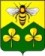 АДМИНИСТРАЦИЯ САНДОВСКОГО МУНИЦИПАЛЬНОГО ОКРУГА    Тверская областьПОСТАНОВЛЕНИЕ07.12.2021                                         п. Сандово                                             № 351/1О внесении изменений в постановлениеАдминистрации Сандовского муниципального округа от 16.03.2021г. № 108    На основании постановления Правительства Тверской области от 17.04.2020г. № 196-пп «Об установлении размера предельной стоимости услуг и(или) работ по капитальному ремонту общего имущества в многоквартирных домах на территории Тверской области на 2020-2022 годы», Администрация Сандовского муниципального округаПОСТАНОВЛЯЕТ:    Внести в постановление Администрации Сандовского муниципального округа от 16.03.2021года № 108 «Об утверждении  краткосрочного плана реализации региональной программы  по проведению капитального ремонта общего имущества в многоквартирных домах на территории Сандовского муниципального округа Тверской области» следующие изменения:      1.  Краткосрочный план реализации региональной программы по проведению капитального ремонта общего имущества в многоквартирных домах на территории Сандовского муниципального округа Тверской области на 2020-2022 годы  изложить в новой редакции (прилагается).    2. Постановление Администрации Сандовского муниципального округа «Об утверждении краткосрочного плана реализации региональной программы по проведению капитального ремонта общего имущества в многоквартирных домах на территории  Сандовского муниципального округа Тверской области»  № 306 от 19.10.2021 года  считать  утратившим силу.  3.Настоящее постановление вступает в силу со дня его подписания и подлежит размещению на официальном сайте Сандовского муниципального округа в информационно - коммуникационной сети «Интернет».Глава Сандовского муниципального округа                                  О.Н. Грязнов